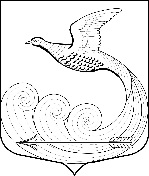 Местная администрациямуниципального образования Кипенское сельское поселениемуниципального образования Ломоносовского муниципального районаЛенинградской областиПОСТАНОВЛЕНИЕот 25.04.2017 г.  № 86д. КипеньОб обеспечении надлежащего состояния наружного противопожарного водоснабжения в границах муниципального образования Кипенское сельское поселение муниципального образования Ломоносовского  муниципального района Ленинградской областиВ соответствии с Федеральными законами от 22 июля . № 123-Ф3 «Технический регламент о требованиях пожарной безопасности», от 21 декабря . № 69-ФЗ «О пожарной безопасности», Федеральным законом  Российской Федерации от 7 декабря . № 416-ФЗ «О водоснабжении и водоотведении», Правилами противопожарного режима в Российской Федерации (утвержденными постановлением Правительства Российской Федерации от 25 апреля . № 390 «О противопожарном режиме», в целях обеспечения пожарной безопасности на территории муниципального образования Кипенское сельское поселение муниципального образования Ломоносовского муниципального района Ленинградской области (далее - МО Кипенское сельское поселение), активизации работы по приведению наружного противопожарного водоснабжения в соответствие с нормами и правилами, а также создания в целях пожаротушения условий для забора в любое время года воды из источников наружного противопожарного водоснабжения постановляю:Утвердить порядок содержания и эксплуатации источников наружного противопожарного водоснабжения в границах муниципального образования Кипенское сельское поселение согласно приложению 1.Главе местной  администрации Кипенского сельского поселения Удюкову Р. Р.:                        Поддерживать имеющиеся на территории поселения водоемы согласно приложению 2 в постоянной готовности к забору воды пожарной техникой для тушения пожаров, для чего в сметах расходов планировать финансирование мероприятий на эти цели.Организовать контроль за содержанием водонапорных башен, расположенных в населенных пунктах Кипенского сельского поселения, в исправном состоянии и готовности к забору воды для целей пожаротушения.ООО «ИЭК» (Мелинти С. Н.), руководителям организаций, имеющих в собственности, хозяйственном ведении или оперативном управлении источники наружного противопожарного водоснабжения:Два раза в год (весной – с 01 апреля по 01 июня и осенью – с 01 сентября по 01 ноября) проводить совместно с Филиалом государственного казенного учреждения Ленинградской области «Ленинградская областная противопожарно-спасательная служба» «37 Отряд федеральной противопожарной службы по Ленинградской области» (далее – «ФГКУ 37 отряд ФПС по Ленинградской области») комиссионное обследование (проверку) средств наружного противопожарного водоснабжения на территории поселения и в сроки до 20 июня и 20 ноября результаты представлять для обобщения и доклада главе местной администрации Кипенского сельского поселения.          Выделять транспорт для комиссионного обследования (проверки) средств наружного противопожарного водоснабжения.Принимать своевременные меры по ремонту и восстановлению неисправных источников противопожарного водоснабжения, обеспечить установку на видных местах указателей установленного образца.Предоставлять в «ФГКУ 37 отряд ФПС по Ленинградской области» перечни имеющихся источников противопожарного водоснабжения, подлежащих испытанию на водоотдачу.Рекомендовать начальнику «ФГКУ 37 отряд ФПС по Ленинградской области» (Клинг И. В.):Заключить соглашения с ООО «ИЭК», иными организациями, расположенными (осуществляющими деятельность) на территории муниципального образования Кипенское сельское поселение, о порядке взаимодействия в сфере содержания и эксплуатации источников противопожарного водоснабжения.Согласовать планы (инструкции) о порядке учета, проверки и использования источников наружного противопожарного водоснабжения с ООО «ИЭК» и иными организациями, имеющими в собственности, хозяйственном ведении или оперативном управлении источники противопожарного водоснабжения.Организовать ведение учета водопроводных сетей, подлежащих испытанию на водоотдачу на территории, охраняемой местным пожарно-спасательным гарнизоном.Главе местной  администрации Кипенского сельского поселения Удюкову Р. Р.: Оказывать необходимую методическую и техническую помощь ООО «ИЭК».Оказывать необходимую методическую помощь руководителям организаций, имеющих в собственности, хозяйственном ведении или оперативном управлении источники наружного противопожарного водоснабжения. Обеспечить действенный контроль в вопросах обеспечения объектов, населенных пунктов наружным противопожарным водоснабжением.Опубликовать данное постановление в средствах массовой информации без приложений (с приложениями разместить на официальном сайте местной администрации муниципального образования Кипенское сельское поселение.Настоящее постановление вступает в силу с момента его официального опубликования на официальном сайте МО Кипенское сельское поселение кипенское.рф.  Контроль за исполнением настоящего постановления оставляю за собой.Глава местной администрации                                                        Р. Р. УдюковПриложение 1к постановлению главы местной администрации муниципального образования Ломоносовского муниципального  района Ленинградской области от 25.04.2017 г. № 86Порядоксодержания и эксплуатации источников наружного противопожарного водоснабжения в границах муниципального образования Кипенское сельское поселение муниципального образования Ломоносовского муниципального района Ленинградской областиОбщие положенияПорядок содержания и эксплуатации источников наружного противопожарного водоснабжения в границах муниципального образования Кипенское сельское поселение муниципального образования Ломоносовского муниципального района Ленинградской области (далее - Порядок) разработан в соответствии с Федеральными законами от 22.07.2008 № 123-ФЗ «Технический регламент о требованиях пожарной безопасности», от 21.12.1994 № 69-ФЗ «О пожарной безопасности», Федеральным законом  Российской Федерации от 7 декабря 2011г. № 416-ФЗ «О водоснабжении и водоотведении», Правилами противопожарного режима в Российской Федерации (утверждены постановлением Правительства Российской Федерации от 25.04.2012 № 390 «О противопожарном режиме»), Правилами технической эксплуатации систем и сооружений коммунального водоснабжения и канализации (утверждены приказом Госстроя России от 30.12.1999 № 168), Сводом правил (СП) «Системы противопожарной защиты. Источники наружного противопожарного водоснабжения. Требования пожарной безопасности» (утвержден приказом МЧС России от 25.03.2009 № 178), СНиП 2.04.02-84* «Водоснабжение. Наружные сети и сооружения» (утверждены постановлением Госстроя СССР от 27.07.1984 № 123), ГОСТ Р 53961-2010 «Техника пожарная. Гидранты пожарные подземные. Общие технические требования. Методы испытаний» (утвержден и введен в действие Приказом Росстандарта от 25 ноября . № 522-ст).В Порядке применяются следующие понятия и сокращения:источники наружного противопожарного водоснабжения (далее - источники ППВ) - наружные водопроводные сети с пожарными гидрантами, противопожарные резервуары и водные объекты, используемые для целей пожаротушения;пожарный гидрант - устройство для отбора воды из водопроводной сети на цели пожаротушения с помощью пожарной колонки устройство;противопожарное водоснабжение - комплекс инженерно-технических сооружений, предназначенных для забора и транспортировки воды, хранения ее запасов и использования для целей пожаротушения;пожаротушение - тушение пожаров, заправка пожарных автоцистерн, пожарно-тактические учения и занятия, оперативно-тактическое изучение района выезда, проверка (обследование) работоспособности источников ППВ;район выезда - территория, на которой силами Филиала государственного казенного учреждения Ленинградской области «Ленинградская областная противопожарно-спасательная служба» «37 Отряд федеральной противопожарной службы по Ленинградской области» (далее – «ФГКУ 37 отряд ФПС по Ленинградской области») или иными организациями, имеющими лицензию на право проведения данного вида работ, осуществляется тушение пожаров.Порядок предназначен для использования при определении взаимоотношений между органом местного самоуправления - муниципальным образованием Кипенское сельское поселение муниципального образования Ломоносовского муниципального района Ленинградской области (далее - МО Кипенское сельское поселение), ООО «ИЭК», абонентами систем централизованного водоснабжения (далее - абоненты), иными предприятиями, учреждениями и организациями независимо от ведомственной принадлежности и организационно-правовой формы собственности (далее - организации), имеющими в собственности, хозяйственном ведении или оперативном управлении источники ППВ, и силами «ФГКУ 37 отряд ФПС по Ленинградской области» и применяется в целях упорядочения содержания и эксплуатации источников ППВ на территории муниципального образования Кипенское сельское поселение.Содержание и эксплуатация источников ППВСодержание и эксплуатация источников ППВ - комплекс организационно-правовых, финансовых и инженерно-технических мер, предусматривающих:эксплуатацию источников ППВ в соответствии с нормативными документами;финансирование мероприятий по содержанию и ремонтно-профилактическим работам;возможность беспрепятственного доступа к источникам ППВ сил и средств «ФГКУ 37 отряд ФПС по Ленинградской области» или других организаций, осуществляющих тушение пожаров;проверку работоспособности и поддержание в исправном состоянии, позволяющем использовать источники ППВ для целей пожаротушения в любое время года;установку соответствующих указателей источников ППВ согласно требованиям нормативных документов по пожарной безопасности;наружное освещение указателей в темное время суток для быстрого нахождения источников ППВ (если указатели выполнены не в светоотражающем исполнении);очистку мест размещения источников ППВ от мусора, снега и наледи;проведение мероприятий по подготовке источников ППВ к эксплуатации в условиях отрицательных температур;немедленное уведомление администрации муниципального образования Кипенское сельское поселение (по телефону 8-813-76-73-280, 73-157) и подразделений «ФГКУ 37 отряд ФПС по Ленинградской области» (по телефону 423-08-80) о невозможности использования источников ППВ из-за отсутствия или недостаточного давления воды в водопроводной сети и других случаях (в том числе и из-за неисправности) невозможности забора воды из источников ППВ;- своевременное уведомление ООО «ИЭК»  в случае передачи устройств и сооружений для присоединения к системам коммунального водоснабжения другому собственнику, а также при изменении абонентом реквизитов, правового статуса, организационно-правовой формы.ООО «ИЭК», абоненты, организации, имеющие в собственности, хозяйственном ведении или оперативном управлении источники ППВ, осуществляют комплекс организационно-правовых, финансовых и инженерно-технических мер по их содержанию и эксплуатации.Размещение источников ППВ на территории муниципального образования Кипенское сельское поселение и организаций, их количество, емкость, водоотдача и другие технические характеристики определяются в соответствии с требованиями: Свода правил (СП 8.13130.2009 «Системы противопожарной защиты. Источники наружного противопожарного водоснабжения. Требования пожарной безопасности», Правил противопожарного режима в Российской Федерации, СНиП 2.04.02-84* «Водоснабжение. Наружные сети и сооружения».Указатели источников ППВ выполняются в соответствии с требованиями ГОСТ Р 12.4.026-2001 «Система стандартов безопасности труда. Цвета сигнальные, знаки безопасности и разметка сигнальная. Назначение и правила применения. Общие технические требования и характеристики. Методы испытания» (утвержден постановлением Госстандарта России от 19.09.2001 № 387-ст). Установка указателей источников ППВ возлагается на ООО «ИЭК», абонента, иную организацию, имеющую в собственности, хозяйственном ведении или оперативном управлении источники ППВ.Пожарные гидранты, разрешается использовать только для целей пожаротушения.Учет, проверка и испытание источников ППВООО «ИЭК», абоненты, организации, имеющие в собственности, хозяйственном ведении или оперативном управлении источники ППВ, должны в установленном порядке вести их учет.В целях учета всех источников ППВ, которые могут быть использованы для целей пожаротушения, местная администрация муниципального образования Кипенское сельское поселение организует, а ООО «ИЭК», абоненты, организации, имеющие в собственности, хозяйственном ведении или оперативном управлении источники ППВ, не реже одного раза в пять лет проводят инвентаризацию источников ППВ.В целях постоянного контроля за наличием и состоянием источников ППВ ООО «ИЭК», абоненты, организации, которые их содержат и эксплуатируют, должны осуществлять их обследование (проверку) и испытание.Наличие и состояние источников ППВ проверяется не менее двух раз в год представителями ООО «ИЭК», абонента, организации, имеющей в собственности, хозяйственном ведении или оперативном управлении источники, совместно с представителями «ФГКУ 37 отряд ФПС по Ленинградской области».  Обследования (проверки) проводятся в весенний и осенний периоды в дневное время при устойчивых плюсовых температурах воздуха.ООО «ИЭК», абоненты, организации, имеющие в собственности, хозяйственном ведении или оперативном управлении источники ППВ, заводят на них учетные карточки, в которых указывают их номер, адрес, дату установки, технические характеристики и все виды произведенных работ по их обслуживанию.«ФГКУ 37 отряд ФПС по Ленинградской области» в установленном порядке сообщает в местную администрацию Кипенского сельского поселения, в отдел надзорной деятельности Ломоносовского  района управления надзорной деятельности и профилактической работы Главного управления МЧС России по Ленинградской области, руководителю ООО «ИЭК», абоненту, организации, имеющей в собственности, хозяйственном ведении или оперативном управлении источники ППВ, обо всех обнаруженных неисправностях и недостатках в организации содержания и эксплуатации источников ППВ, выявленных при их обследовании (проверке), проведении пожарно-тактических учений и занятий, оперативно-тактическом изучении района выезда.При обследовании (проверке) пожарных гидрантов устанавливаются следующие неисправности (недостатки):- Неисправности (недостатки) исключающие забор воды:1.  Отсутствие указателя, либо нечёткие надписи на ней:    1.1. Отсутствие указателя (координатной таблички);1.2. Не чётко нанесены надписи, цифры на указателе (координатной табличке).2. Невозможность подъезда:2.1. Невозможность беспрепятственного подъезда к гидранту;2.2. Отсутствие подъезда.   3. Невозможность его обнаружения:    3.1. Засыпан грунтом (мусором и т.п.);3.2. Завален оборудованием, иными предметами (загромождён автотранспортом и т.п.);3.3. Под слоем льда (снега);3.4. Заасфальтирован.4. Невозможность установить пожарную колонку:  4.1. Сдвинут колодец;   4.2. Колодец завален грунтом;  4.3. Колодец заплыл грязью;  4.4. Стояк низко расположен;  4.5. Сбита резьба на стояке;  4.6. Смещён стояк;   4.7. Сужены проушины на верхнем фланце;4.8. Мешают болты на верхнем фланце. 4. Наличие технических дефектов:5.1. Заглушен;5.2. Нет стояка;5.3. Не закреплён стояк;   5.4. Стояк забит грунтом;5.5. Трещина в стояке;5.6. Нет штока;5.7. Проворачивается (сорван) шток;5.8. Шток не провернуть;5.9. Погнут шток;5.10. Длинный шток;5.11. Короткий шток;5.12. Малый квадрат штока;5.13. Большой квадрат штока;5.14. Стёрты грани штока;5.15. Разбит фланец.6. Отключение от магистрали:  6.1. Отключение от магистрали.7. Заморожен:7.1. Заморожен.   - Неисправности (недостатки), не исключающие забор воды:1. Дефекты:    1.1. Указатель (табличка), не соответствует действительности:а) номер дома;              д) координаты;б) тип гидранта;           е) плохо видны надписи;в) тип сети;                   ж) цвет таблички;г) диаметр сети;   1.2. Указатель (табличка) выполнен не по ГОСТу;1.3. Не закрывается (течёт);1.4. Низкое давление в сети;1.5. Отсутствует дренаж колодца;1.6. Нет комплекта;1.7. Сдвинуто кольцо колодца;1.8. Нет крышки колодца;1.9. Нет крышки стояка гидранта;1.10. В стояке нет затравки (пробки);1.11. Течь под верхним фланцем;1.12. Течь под нижним фланцем;1.13. Вода в стояке (не работает сливное устройство);1.14. Вода в колодце (нарушена герметичность колодца от проникновения грунтовых вод).   Отсутствие утепления колодца, в котором установлен пожарный гидрант, при эксплуатации в условиях пониженных температур.Указатель (табличка) пожарного гидранта установлен не на видном месте, и (или) не освещен в темное время суток (либо выполнен не в светоотражающем исполнении).Обследование (проверка) пожарных гидрантов должна проводиться при выполнении условий: опробование гидрантов с пуском воды разрешается только при плюсовых температурах наружного воздуха; при отрицательных температурах от 0 до минус 15 градусов допускается только внешний осмотр гидранта без пуска воды; не допускается открытие крышек колодца для внешнего осмотра гидрантов при температурах ниже минус 15 градусов во избежание потерь тепла из колодца.При обследовании (проверке) водоемов, используемых для забора воды в целях пожаротушения, устанавливаются следующие неисправности (недостатки):отсутствует возможность беспрепятственного подъезда к водоему;отсутствие указателя (координатной таблички);не чётко нанесены надписи, цифры на указателе (координатной табличке);отсутствует площадка перед водоемом для установки пожарных автомобилей для забора воды;низкий уровень воды в водоеме (в том числе отсутствует приямок);не герметичен (не держит воду);отсутствует упорный брус;не закреплён упорный брус;неисправен (отсутствует) самотёчный колодец;наличие проруби при отрицательной температуре воздуха (для открытых водоемов) и приспособлений по их незамерзанию.При обследовании (проверке) пирсов с твердым покрытием на водоемах, устанавливаются следующие неисправности (недостатки):отсутствие указателя (координатной таблички) пирса;не чётко нанесены надписи, цифры на указателе (координатной табличке);неисправное состояние несущих конструкций, покрытия (настила), ограждения, упорного бруса и наличие приямка для забора воды;невозможность беспрепятственного подъезда к пирсу; отсутствие площадки перед пирсом для разворота пожарной техники.При проверке других источников ППВ устанавливается наличие подъезда и возможность забора воды из них в любое время года.Под испытанием источников ППВ подразумевается проверка их работоспособности путем технического осмотра и пуска воды с последующим сравнением фактического расхода с требуемым по нормам на цели пожаротушения. Испытания должны проводиться в часы максимального водопотребления на хозяйственно-питьевые и производственные нужды.Испытание источников ППВ проводится в соответствии с установленными методиками.Ремонт и реконструкция источников ППВРемонт пожарных гидрантов должен быть произведен в течение суток с момента обнаружения неисправности.Технические характеристики источников ППВ после ремонта и реконструкции должны соответствовать требованиям нормативных документов по пожарной безопасности. На зимний период в исключительных случаях допускается снимать отдельные пожарные гидранты, расположенные в местах с высоким уровнем грунтовых вод. При этом производится обследование гидрантов работниками ООО «ИЭК», абонента совместно с представителями «ФГКУ 37 отряд ФПС по Ленинградской области»  и определяются меры по обеспечению территории муниципального образования Кипенское сельское поселение водоснабжением для целей пожаротушения.Временное снятие пожарных гидрантов с водопроводной сети города и объектов допускается в исключительном случае при неисправности, устранение которой не может быть осуществлено без демонтажа пожарного гидранта или его элементов, на срок не более суток.Производство данного вида работ допускается по предварительному уведомлению «ФГКУ 37 отряд ФПС по Ленинградской области». Ремонт сетей водопровода, где отключено более пяти пожарных гидрантов, должен быть произведен, как правило, в течение суток с момента обнаружения неисправности. При более длительных сроках ремонта ООО «ИЭК», абонент, организация, имеющая в собственности, хозяйственном ведении или оперативном управлении источники ППВ, принимают меры по обеспечению водоснабжением для целей пожаротушения, о чем должно быть проинформировано «ФГКУ 37 отряд ФПС по Ленинградской области». «ФГКУ 37 отряд ФПС по Ленинградской области» абонент, организация, имеющая в собственности, хозяйственном ведении или оперативном управлении источники ППВ, должны уведомлять подразделения «ФГКУ 37 отряд ФПС по Ленинградской области» об обнаруженной неисправности, о случаях ремонта или замены источников ППВ и об окончании ремонта или замены источников ППВ. По окончании работ по ремонту источников ППВ силы «ФГКУ 37 отряд ФПС по Ленинградской области» привлекаются на проверку их состояния. Работы, связанные с монтажом, ремонтом и обслуживанием источников ППВ, должны выполняться в порядке, установленном федеральным законодательством (в том числе организацией, имеющей лицензию на данный вид деятельности).Организация взаимодействияВопросы взаимодействия между ООО «ИЭК», абонентами, организациями, «ФГКУ 37 отряд ФПС по Ленинградской области» в сфере содержания и эксплуатации источников ППВ регламентируются соглашениями о взаимодействии и (или) договорами.Для своевременного решения вопросов по использованию источников ППВ для целей пожаротушения силами «ФГКУ 37 отряд ФПС по Ленинградской области» и обеспечения максимальной водоотдачи сетей ООО «ИЭК», абонент или организация разрабатывает план (инструкцию) взаимодействия, учитывающий(ую) конкретные местные условия.Силы «ФГКУ 37 отряд ФПС по Ленинградской области» осуществляют проезд на территорию предприятий и организаций для заправки водой в целях тушения пожаров в порядке, установленном федеральным законодательством и законодательством Ленинградской области, для контроля состояния источников ППВ - в соответствии с заключенными соглашениями о взаимодействии.Приложение 2к постановлению главы местной администрации Кипенского сельского поселения МО Ломоносовского муниципального района Ленинградской области от 25.04.2017 г. № 86ПЕРЕЧЕНЬводных объектов, противопожарных резервуаров, на территории муниципального образования Кипенское сельское поселение, используемых для забора воды в целях пожаротушения№№МестоположениеВодоисточникД. КипеньД. КипеньД. КипеньД. Кипень11Школа (закрытая территория)ПГ -№1 МО К15022Школа (закрытая территория)ПГ-№2 МО Т-15033Перед въездом на терр-рию школыПГ - № 3 44Дом № 13 (между 13 и 15 домами) ПГ-№4 МО К-15055Дом № 9 (детск. площ.) ПГ-№5 МО К-15066Дом № 9 (угол 7 и 9 домов)ПГ-№6 МО К-15077Дом № 19 (парковка авто)ПГ-№ 7 88Дом № 11 (угол 11 и 1А домов)ПГ-№ 899«СХТ»ПГ-----------1010Кооперативные гаражи Искусственный водоём 25 м31111ЗАО «Кипень» фермаИскусственный водоём 25м3Д. КелозиД. КелозиД. КелозиД. Келози11Дом №8ПГ-№1 МО К-150Д. ВолковицыД. ВолковицыД. ВолковицыД. Волковицы11Естественный водоём – пруд  120 м3  (перед сад-вом Орбита 3)Д. Глухово, пос. Глухово ЛесопитомникД. Глухово, пос. Глухово ЛесопитомникД. Глухово, пос. Глухово ЛесопитомникД. Глухово, пос. Глухово Лесопитомник11д. Глухово Естественный водоём- пруд 60 м3 (за баней)Д. ТрудовикД. ТрудовикД. ТрудовикД. Трудовик11д. ТрудовикВодонапорная башня приспособленная под забор воды 22д. Трудовик Пожарная ёмкость 25 м 3Д. ВитиноД. ВитиноД. ВитиноД. Витино11д. ВитиноВодонапорная башня приспособленная под забор воды22д. Витино ул. Федорова Пожарная ёмкость  50 м3В 2015 г. произведены работы по очистке и ремонту по дог. д. Черемыкино, пос. Черемыкинская школад. Черемыкино, пос. Черемыкинская школад. Черемыкино, пос. Черемыкинская школад. Черемыкино, пос. Черемыкинская школа1д. Черемыкинод. ЧеремыкиноВодонапорная башня неприспособленная под забор воды2д. Черемыкинод. ЧеремыкиноЁмкость пожарная 3д. Черемыкинод. ЧеремыкиноЕстественный водоём-пруд (за башней) Требуется очистка, устройство площадки с твёрдым покрытиемд. Шундоровод. Шундоровод. Шундоровод. Шундорово11ЗАО «Птицефабрика Лебяжье»ПК-№1 К-15022д. ШундровоВодонапорная башня приспособленная под забор воды 